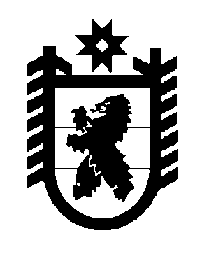 Российская Федерация Республика Карелия    ПРАВИТЕЛЬСТВО РЕСПУБЛИКИ КАРЕЛИЯПОСТАНОВЛЕНИЕот 5 февраля 2016 года № 31-Пг. Петрозаводск О внесении изменений в постановление Правительства Республики Карелия от 17 апреля 2014 года № 120-ППравительство Республики Карелия п о с т а н о в л я е т:Внести в пункт 1 постановления Правительства Республики Карелия от 17 апреля 2014 года № 120-П «Об установлении арендной платы за использование земельных участков, находящихся в собственности Республики Карелия или государственная собственность на которые не разграничена» (Собрание законодательства Республики Карелия, 2014,              №  4, ст. 618; № 7, ст. 1305; 2015, № 2, ст. 223; Официальный интернет-портал правовой информации (www.pravo.gov.ru), 17 сентября 2015 года,  
№ 1000201509170001; 26 октября 2015 года, № 1000201510260005), следующие изменения:1) абзацы четвертый – восьмой подпункта «а» изложить в следующей редакции:«земельных участков, предоставленных для размещения производ-ственных и административных зданий, сооружений и обслуживающих их объектов на период проведения проектно-изыскательских работ, но не более двух лет;земельных участков, используемых для осуществления инвести-ционной деятельности в соответствии с Законом Республики Карелия от              5 марта 2013 года № 1687-ЗРК «О государственной поддержке инвестиционной деятельности в Республике Карелия»:для реализации инвестиционных проектов на срок их окупаемости, но не свыше пяти лет;для реализации приоритетных инвестиционных проектов на срок их окупаемости, но не свыше семи лет;для размещения или планирования к размещению объектов инфраструктуры индустриального парка;»;2) абзац первый подпункта «и» дополнить словами «, за исключением случаев, указанных в абзаце четвертом подпункта «а» настоящего пункта»;3) подпункт «л» дополнить словами «, за исключением случаев, указанных в абзаце четвертом подпункта «а» настоящего пункта».           Глава Республики  Карелия                       			      	        А.П. Худилайнен